Πόσες φορές έχεις αναρωτηθεί αν οι πράξεις σου αποτελούν δική σου επιλογή ή προέρχονται από εντολές της βιολογικής σου φύσεως; Έχετε βιώσει ποτέ κάποιο παράδειγμα ελεύθερης βούλησης σχετικό με την τεχνητή νοημοσύνη; Υπάρχουν στιγμές  που αισθάνεσαι δέσμιος από κοινωνικά και ηθικά ακρότατα;Στον 21ο αιώνα η τεχνολογία έχει αναπτυχθεί τόσο ώστε πλέον πολλά κατασκευαστικά μοντέλα είναι ικανά να ελέγχουν ορισμένες υποθέσεις και να αντιδρούν σε διάφορα ερεθίσματα με τη δοθείσα νοημοσύνη. Μπορούν όμως αυτά τα κατασκευαστικά μοντέλα να αναπτύξουν ελεύθερη βούληση; Ας εξετάσουμε το ζήτημα αυτό με άξονα την ανθρώπινη φύση.Από βιολογική άποψη, οι αποφάσεις που εμείς θεωρούμε συνειδητές αποτελούν ενέργεια ενός τμήματος του εγκεφάλου μας του οποίου τον έλεγχο δεν έχουμε. Αυτή η ιδιότητα αποτελεί μέρος του τομέα της νευροφυσιολογίας και στην ουσία αφορά το γεγονός ότι όλες οι αποφάσεις που παίρνουμε έχουν ήδη σχηματιστεί σε αυτό το τμήμα του εγκεφάλου μας, μόλις μερικά κλάσματα δευτερολέπτου πριν καν κάνουμε την απόφαση αυτή σκέψη. Όλα τα παραπάνω όσον αφορά τη νευροεπιστήμη είναι συμπεράσματα του Sam Harris, στο βιβλίο του «Ανελεύθερη βούληση». Έρχεται ωστόσο ο φιλόσοφος Daniel Dennett να φέρει αντίρρηση λέγοντας πως εμείς οι άνθρωποι, είμαστε ένα με το σώμα μας, δηλαδή και με τον εγκέφαλό μας, και κατά συνέπεια και με αυτό το τμήμα του εγκεφάλου που παίρνει τις αποφάσεις. Επομένως ο Dennett υποστηρίζει πως υφίσταται ελεύθερη βούληση. Αυτό όμως δε σταματάει με τίποτα τον Harris από το να αντικρούσει αυτό το επιχείρημα λέγοντας πως σίγουρα δεν είμαστε ένα με το σώμα μας. Συγκεκριμένα, στο βιβλίο του «Ανελεύθερη βούληση» γράφει: «Αυτή τη στιγμή παίρνεις αμέτρητες μη συνειδητές αποφάσεις με άλλα όργανα του σώματός σου, εκτός του εγκεφάλου- όμως αυτές δεν σε καθιστούν υπεύθυνο. Παράγεις εσύ αυτή τη στιγμή κόκκινα αιμοκύτταρα; Παράγεις εσύ αυτή τη στιγμή πεπτικά ένζυμα; Το σώμα σου βεβαίως κάνει όλα αυτά τα πράγματα, όμως αν κάποτε στο μέλλον αποφασίσει να μην τα κάνει, τότε μάλλον θα είσαι το θύμα αυτών των αλλαγών παρά η αιτία. Το να λες ότι είσαι ό,τι συμβαίνει κάτω από το δέρμα σου, γιατί τα πάντα στο σώμα σου είναι εσύ, είναι σαν να ισχυρίζεσαι κάτι που δεν έχει καθόλου να κάνει με την αίσθησή μας περί αυτοβουλίας και ηθικής, και είναι ακριβώς αυτή η αίσθηση που έχει καθιερώσει την ιδέα της ελεύθερης βούλησης ως ένα διαχρονικό πρόβλημα της φιλοσοφίας.»Από κοινωνική και ηθική άποψη ο άνθρωπος θέλοντας να κινηθεί σε μια σωστή για τον ίδιο ηθική γραμμή, επιδιώκει να οριοθετήσει τον εαυτό του. Ουσιαστικά θέτει κανόνες τους οποίους καλείται να ακολουθεί. Αυτό βέβαια έχει σχέση με το ίδιο το άτομο, με την ικανότητά του να ελέγχει τον εαυτό του και με το κατά πόσο μπορεί να συγκρατηθεί. Παρόλα αυτά, πρέπει να λάβουμε υπόψιν και τους κανόνες που θέτει η κοινωνία στην οποία ζει, διότι με βάση αυτή θα προσαρμόσει και τους «εσωτερικούς» κανόνες του. Έπειτα οι απόψεις, οι πεποιθήσεις και οι επιλογές του είναι εξίσου σημαντικές και καθορίζουν τις πράξεις του. Αλλά ακόμη και να μη θέλει ο ίδιος να δεσμευτεί υπάρχουν ορισμένοι γραπτοί και άτυποι κανόνες τους οποίους-όντας μέλος μιας κοινωνίας-δεν μπορεί να τους αποφύγει.  Τέλος, η κοινωνία πολλές φορές δεν επιτρέπει σε μειονότητες να δράσουν με βάση τα θέλω τους. Δυστυχώς οι άνθρωποι που αποτελούν μέλη μειονοτήτων δέχονται πολύ συχνά, αν όχι συνεχώς, κριτική από την υπόλοιπη κοινωνία η οποία τους υποβιβάζει. Έτσι λοιπόν, αυτά τα άτομα περιορίζονται ως προς τη δράση τους με αποτέλεσμα να καταργείται αυτομάτως και η ελεύθερη βούληση των μειονεκτούντων αυτών ατόμων.Άμεση σχέση με τους παραπάνω τομείς έχει και η θρησκεία η οποία, όταν το άτομο επιλέξει να την ακολουθήσει, πρέπει να συμβαδίσει με ορισμένους κανόνες. Οι κανόνες αυτοί μπορούν να λάβουν πολλές μορφές ανάλογα με τη θρησκεία, και συνήθως το άτομο εισάγεται σε μία εσωτερική πάλη η οποία αποτελεί και την τιμωρία σε περίπτωση παραβίασης των συγκεκριμένων κανόνων.Ένας άλλος τομέας που μπορεί να επηρεάσει την ελεύθερη βούληση όσον αφορά τα πλαίσια της κοινωνίας είναι αυτός της οικονομίας. Το άτομο δηλαδή δε μπορεί να προχωρήσει στην εκπλήρωση ορισμένων επιθυμιών που απαιτούν μεγάλα χρηματικά ποσά λόγω της οικονομικής δυσπραγίας του. Έτσι βλέπουμε πως το χρήμα ασκεί σημαντικό έλεγχο στις αποφάσεις που επιθυμούμε να πάρουμε, καθώς μας περιορίζει όταν δεν έχουμε τους κατάλληλους οικονομικούς πόρους.Συμπεραίνοντας από τις παραπάνω απόψεις οι οποίες προκύπτουν από διάφορους σημαντικούς τομείς του ατόμου, καταλήγουμε στο γεγονός ότι η βούληση και δη η ελεύθερη, είναι ένα σύνθετο και πολυπαραγοντικό ζήτημα. Μπορούμε λοιπόν με άνεση να καταλήξουμε στη θέση πως με βάση τον άξονα της ανθρώπινης φύσης η ελεύθερη βούληση υφίσταται αλλά σε περιορισμένο επίπεδο.Τι προκύπτει όμως αν εξετάσουμε το ζήτημα αυτό από μια διαφορετική σκοπιά, αυτή της τεχνητής νοημοσύνης; Με αφετηρία το παραπάνω συμπέρασμα, σύμφωνα με το οποίο ο άνθρωπος δεν διαθέτει φύσει και θέσει ελεύθερη βούληση και στηριζόμενοι στην απαραίτητη προϋπόθεση ότι εφόσον η τεχνολογία στο δεδομένο αυτό σημείο που βρίσκεται συνδέεται και εξαρτάται άρρηκτα από τον άνθρωπο θεωρούμε ότι η τεχνητή νοημοσύνη ως δημιούργημα αυτού δεν μπορεί να αναπτύξει ελεύθερη βούληση, ούτε καν περιορισμένη όπως αυτή του ανθρώπου. Αφού λοιπόν ο άνθρωπος δεν διαθέτει αυτή την ικανότητα και με την άποψη ότι ούτε στο άμεσο μέλλον θα την έχει αναπτύξει, είναι ουτοπικό να πιστεύουμε πως μπορεί να τη διαθέσει σε ένα τεχνητό δημιούργημά του. Ποιος ξέρει, ίσως στο μέλλον οι μηχανές να καταφέρουν να αποδεσμευτούν από το σύστημα στο οποίο ο άνθρωπος τις έχει εισάγει και να αναπτύξουν αυτές τη δυνατότητα της ελεύθερης βούλησης. Ίσως αυτό να έχει θετικές συνέπειες, ίσως και αρνητικές. Μία από τις δραστηριότητες που επιτρέπει η -περιορισμένη- βούληση είναι και η δημιουργία τέχνης και πολιτισμού. Είναι γνωστό σε όλους ότι ο άνθρωπος (διαθέτοντας περιορισμένη βούληση) έχει τη δυνατότητα να δημιουργήσει τέχνη. Οι μηχανές, που δεν έχουν καθόλου ελεύθερη βούληση μόνο σε έναν μη πραγματικό κόσμο θα μπορούσαν να δημιουργήσουν τέχνη. Υπάρχει και η πιθανότητα όμως να προγραμματίσει ο άνθρωπος μια μηχανή να δημιουργήσει τέχνη, ακολουθώντας κάποιον αλγόριθμο. Και πάλι όμως, αυτό δεν είναι επιθυμία του κατασκευάσματος, αλλά του ανθρώπου (που διαθέτει περιορισμένη ελεύθερη βούληση).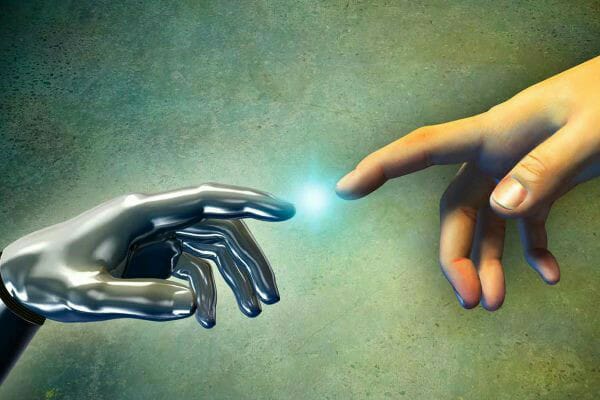 Ορισμοί:Ελεύθερη βούληση= η ικανότητα του ατόμου να θέτει στόχους-σκοπούς και να τους επιτυγχάνει με δική του πρωτοβουλία (ελεύθερα).Νευροφυσιολογία= κλάδος της βιολογίας που ασχολείται με την λειτουργία των νευρωνικών μηχανισμών που παράγουν και ολοκληρώνουν ανώτερες εγκεφαλικές διεργασίες.Τεχνητή νοημοσύνη= υπολογιστικό σύστημα που μιμείται στοιχεία της ανθρώπινης συμπεριφοράς, έστω και τη στοιχειώδη ευφυία (:μάθηση, προσαρμοστικότητα, κατανόηση, κ.α.) Βιβλιογραφία/Δικτυογραφία:Ανελεύθερη βούληση- Sam Harris, εκδόσεις ΚέδροςΤο φιλοσοφικό λεξικό του Cambridge, εκδόσεις ΚέδροςWikipedia(:ορισμοί)Google Images(:εικόνες)